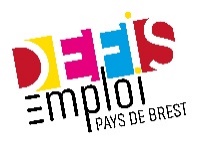 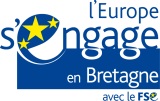 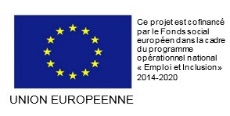 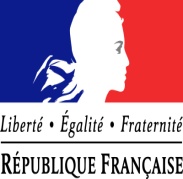 POSTE A POURVOIR : Plombier-Chauffagiste H/FEntreprise Artisans d’Energies est une entreprise d'électricité, plomberie, chauffage en développement. Nous intervenons sur des chantiers domestiques (maisons ou appartements) en neuf ou en rénovation en lien avec des architectes, des maîtres d’œuvre ou en relations directe avec les clients ou les autres corps de métier (charpentiers, menuisiers, carreleurs…). Une grande partie de notre activité est consacrée aux chantiers d’éco-habitat (maisons ossatures bois, rénovation de bâti-ancien...).De statut SCOP (Société coopérative et participative) notre entreprise met l'humain au cœur du travail.Dans le cadre de notre développement, nous recherchons un Plombier-Chauffagiste H/F en CDI 35h. MissionsSur ce poste, vous aurez pour mission l’installation et la maintenance des systèmes de plomberie et de chauffage pour des particuliers. A ce titre, vous êtes en charge de : Effectuer le passage réseaux et la pose des sanitairesEffectuer la pose des chaudières et réseaux de chauffageAssurer la maintenance des équipementsRéaliser les interventions de réparationRemplacer les installations usagéesAssurer la mise aux normes des installationsTester l’étanchéitéRédiger les fiches techniques d’interventionAssurer la relation avec la clientèleFormer les clients à l’utilisation des équipementsProfil Idéalement, vous justifiez d’une expérience en chantier sur un poste similaire. Appliqué, vous êtes autonome et minutieux dans votre travail. Vous maîtrisez les techniques de brasure et de soudure. Des compétences de base en électricité sont également appréciées. Vous partagez nos valeurs coopératives : équité, solidarité et démocratie. Rejoignez-nous !ConditionsDispositif = CDI – 35H. Travail du lundi au vendredi. Début = Dès que possible. Lieu = LanderneauRémunération = Rémunération selon profil. Participation + téléphone + Véhicule d’entreprise. réf : PCADE/AGCoordonnées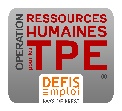 Candidature (CV + Lettre de motivation) à transmettre avec la référence de l’annonce à : a.guine@defisemploi.bzh Ou par courrier à : 1 rue Louis Pidoux 29200 Brest 